Are you ready for some football, Capital Region?Arena football returns to Albany! 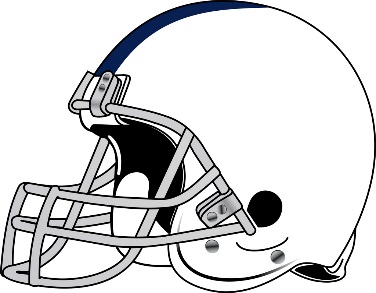 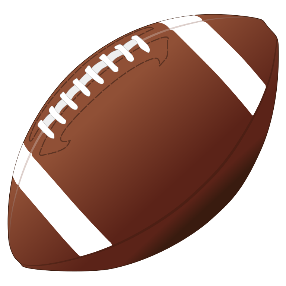 The Northeastern New York CPCU Society Chapter is organizing a group ticket sales event for an Albany Empire arena football game at the Times Union Center.Albany Empire vs. Baltimore BrigadeSaturday, June 9, 2018 at 7:00 pm at the Times Union CenterTickets are $22 each (adult/child price)Ticket price includes a concessions voucher for a 16 oz fountain beverage and choice of a soft pretzel, small popcorn, or hot dog– compliments of the Chapter Note:  Children 2 and under do not need a ticket.Seats have been reserved in the Lower Level,Section 114 in the first 6 rows (Rows E-J)Please see the attached ticket registration form for details on how to purchase tickets.Registration and payment is due by Friday, May 25.Tickets and concession vouchers will be distributed prior to the event.Invite your family, friends, co-workers, and neighbors! While the Northeastern New York CPCU Society Chapter is organizing the event, those attending don’t need to be a member of the Chapter. We are looking forward to seeing you there!Albany Empire Official SiteDirections to Times Union Center 